Пров. Суджанський, 20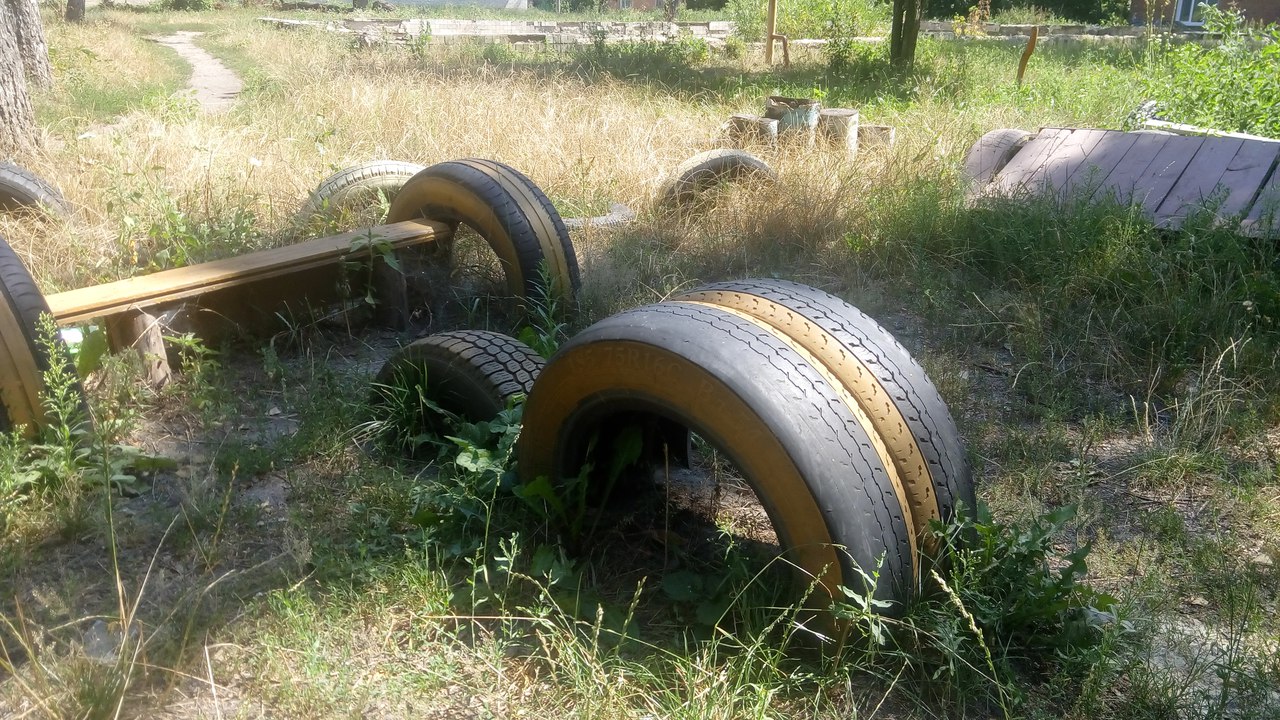 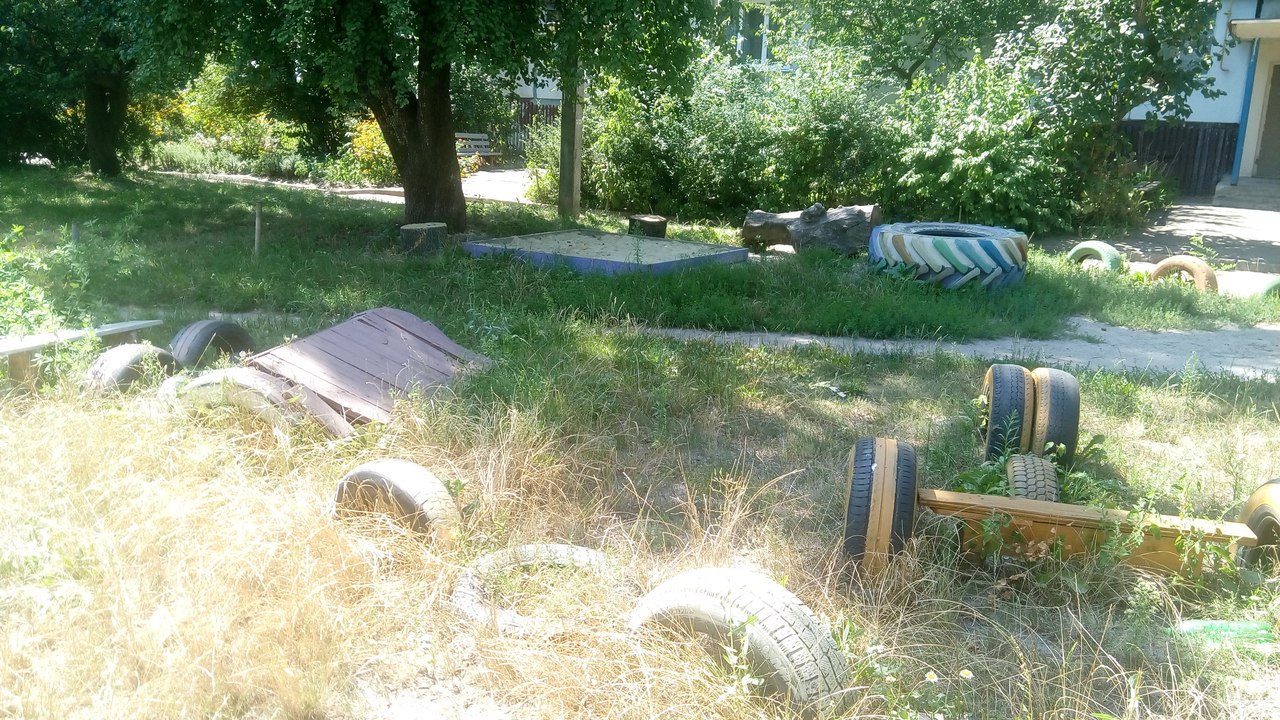 Територія за кінотеатром «Дружба»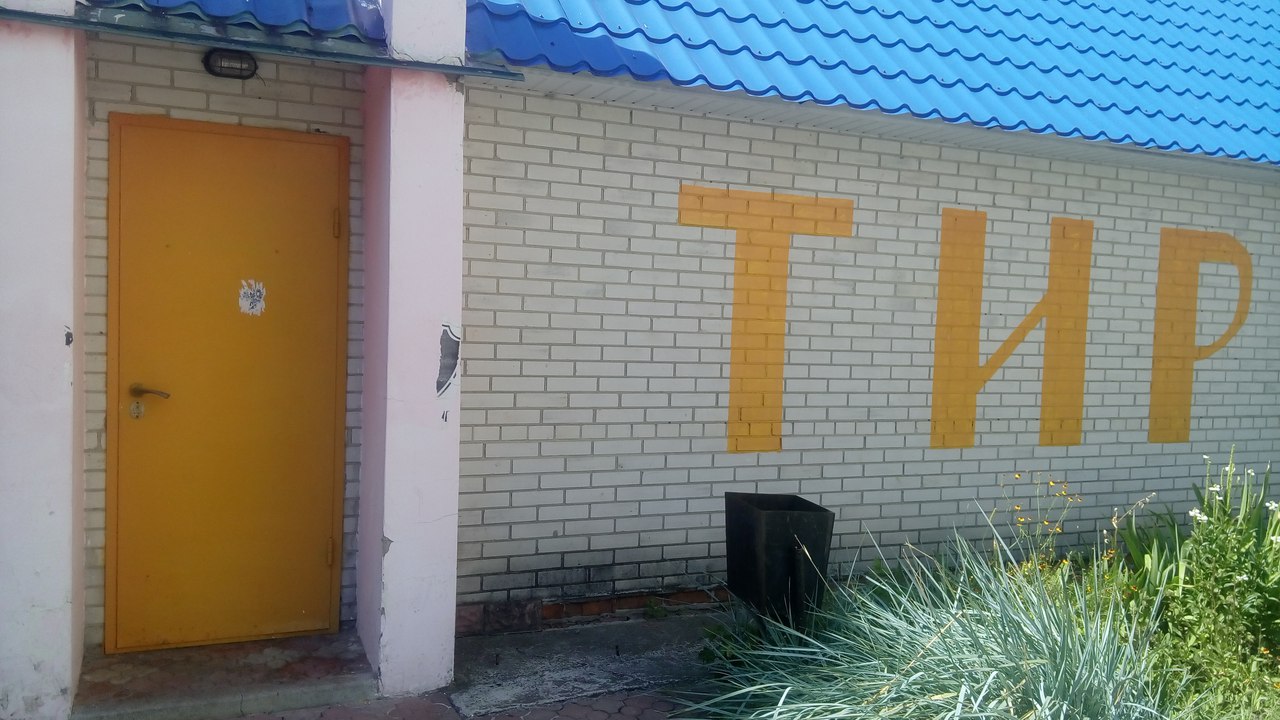 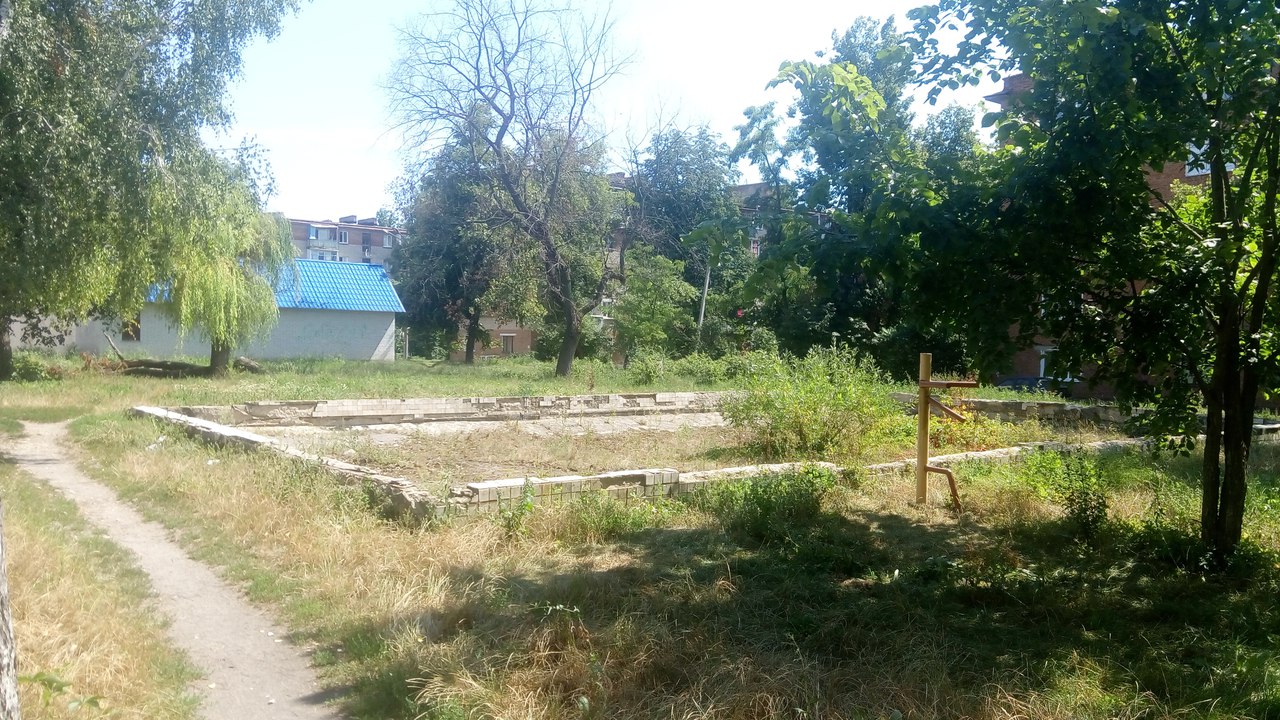 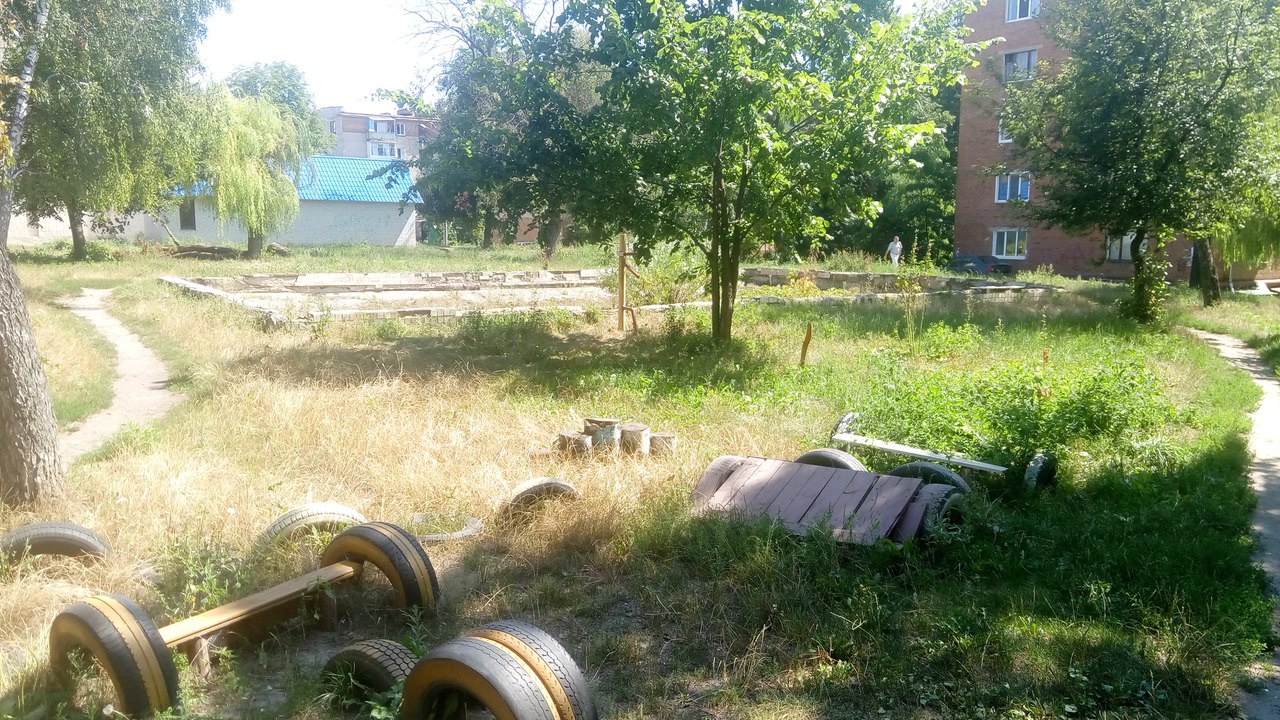 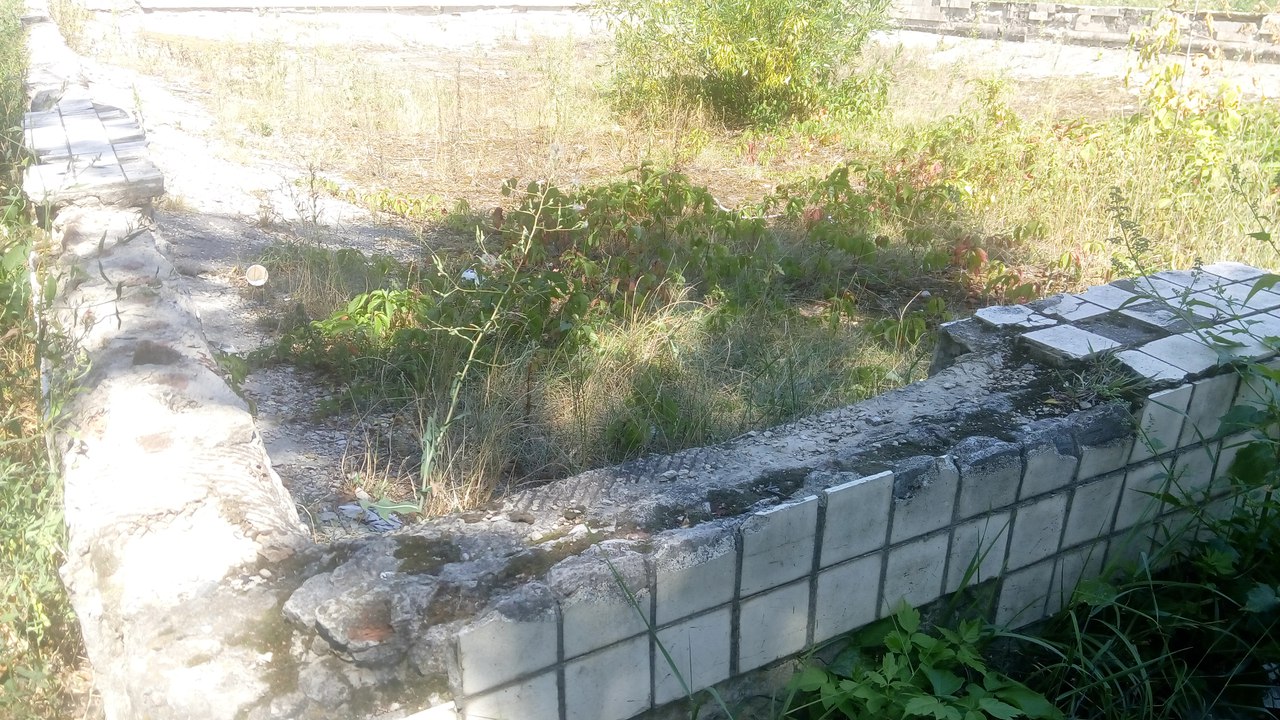 